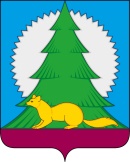 Администрациягородского поселения МалиновскийСоветского районаХанты - Мансийского автономного округа – Югры              П О С Т А Н О В Л Е Н И Еот 31 января 2024 года									№ 15  Об определении перечня помещений для проведения агитационных публичных мероприятий в период избирательной кампании по выборам Президента Российской Федерации в 2024 годуВ соответствии с федеральными законами от 06.10.2003 № 131–ФЗ «Об общих принципах организации местного самоуправления в Российской Федерации», от 10.01.2003 №19-ФЗ «О выборах Президента Российской Федерации», от 12.06.2002 № 67-ФЗ «Об основных гарантиях избирательных прав и прав на участие в референдуме граждан Российской Федерации», Уставом городского поселения Малиновский, в целях организационного и материально-технического обеспечения подготовки и проведения выборов Президента Российской Федерации: Предоставить помещение в МБУ КСК «Орион» по адресу: п. Малиновский,                        ул. Ленина, д. 17а – зрительный зал, зарегистрированным кандидатам, их доверенным лицам, представителям избирательных объединений для проведения встреч с избирателями в период избирательной кампании по выборам Президента Российской Федерации в 2024 году. Уполномочить МБУ КСК «Орион» на  заключение соответствующих договоров с зарегистрированными кандидатами, их доверенными лицами, представителями политических партий, выдвинувших зарегистрированных кандидатов, для проведения встреч с избирателями в период избирательной кампании по выборам Президента Российской Федерации в 2024 году.МБУ КСК «Орион» не позднее дня, следующего за днем предоставления помещения, уведомлять в письменной форме Избирательную комиссию Ханты-Мансийского автономного округа - Югры о фактах предоставления помещения, об условиях, на которых оно было предоставлено, а также о том, когда это помещение может быть предоставлено в течение агитационного периода другим зарегистрированным кандидатам, их доверенным лицам, политическим партиям, выдвинувшим зарегистрированных кандидатов (Приложение).  Разместить настоящее постановление на официальном сайте городского поселения Малиновский.  Контроль за исполнением настоящего постановления оставляю за собой.И.о. главы городского поселения Малиновский                   	                         А.А. МосягинПриложениек постановлению администрации городского поселения Малиновскийот 31.01.2024 № 15Форма уведомленияВ Избирательную комиссию Ханты-Мансийского автономного округа-ЮгрыУВЕДОМЛЕНИЕот «__» _______________ 2024 годаВ соответствии с пунктом 4 статьи 53 Федерального закона «Об основных гарантиях избирательных прав и права на участие в референдуме граждан Российской Федерации,  ____________________________________________________________________(полное наименование учреждения, организации)сообщает о факте предоставления на безвозмездной основе «__» ________2024 года помещения, расположенного по адресу: ________________________________________(указывается место нахождения (адрес) помещения, учреждения (организации)для проведения агитационного публичного мероприятия в форме собрания _________________________________________________________________________                  (Ф.И.О. зарегистрированного кандидата, , наименование избирательного объединения)на выборах Президента Российской Федерации, назначенных на 17 марта 2024 года.Указанное помещение может быть предоставлено другим зарегистрированным кандидатам, избирательным объединениям, на тех же условиях: с «__» _________ 2024 года по «__» _________ 2024 года           с ___ час. до ___ час. 	ИЛИдата «__» _________ 2024 года с ___ час. до ___ час. дата «__» _________ 2024 года с ___ час. до ___ час. Руководитель организации (учреждения) 			        ____________________                                                                                            (Ф.И.О., подпись)